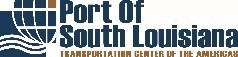 TablesTable 1: Impact Matrix	3Table 2: Assumptions and Inputs	4Table 3: Building 71 Cargo Throughput and VMT Avoided	6Table 4: Crash Outcome Values	8Table 5: Project Component O&M Costs	8Table 6: Social Costs by Emission Type	9Table 7: Project Components Useful Lives and Residual Value	9Table 8: Project Costs (2019 Dollars)1	11Table 9: Benefit Cost Analysis	12IntroductionThis technical memorandum presents the long-term benefits associated with the Globalplex Multi-Modal Connections Project (hereafter, “Project”), estimated by a benefit-cost analysis (BCA). The BCA was conducted to support the Project’s grant application for the U.S. Department of Transportation’s (DOT) 2019 Port Infrastructure Development Program (PIDG), using the methods described in the U.S. DOT’s Benefit-Cost Analysis Guidance for Discretionary Grant Programs. The results are the discounted streams of anticipated benefits and costs and the Benefit-Cost Ratio (BCR) for the Project using a 7 percent discount rate.The Project consists of several different components which will work together to improve the capacity and efficiency of the Port of South Louisiana’s (POSL) public Globalplex facility. Within the Globalplex facility, cargo has quadrupled since 2007, largely in part due to the continuous strides of the POSL to bring the facility to a state of good repair (SOGR). The various construction projects and upgrades have been developed strategically and are designed to facilitate industrial development. The drastic increase in throughput has created demand for additional infrastructure improvements at the Globalplex facility. The POSL’s plan is to bring the current infrastructure at Globalplex to working standards and increase warehousing options along with improving the linked transportation network, increasing the capacity and addressing the remaining bottlenecks at the facility to allow it to function as an efficient public bulk and breakbulk facility. The Project consists of the construction of main five components: heavy load capacity floor at Building 71, conveyor improvements, access road rehabilitation, a rail spur connection, and a new dock access bridge/road for heavy cargo. The benefits quantified in the BCA are described in the following pages in 2017 dollars, discounted to 2019. In accordance with the Notice of Funding Opportunity for the PIDG, benefits for the Project are described within the following benefit categories: bringing facilities to a SOGR and improving safety and efficiency.Benefits Analysis FrameworkDue in part to the continuous strides of the POSL to make improvements and bring various components to a SOGR, demand for the facility has increased and storage at the Globalplex facility is now at capacity. Building 71 is in disrepair, does not have a strong enough floor to be used for the desired cargo, and is accessed by a gravel road that requires significant annual operations and maintenance (O&M) spending. In addition, the access bridge to the general cargo dock is one-way, which results in inefficiencies when unloading vessels. Because storage at Globalplex is currently at capacity, a major tenant at Globalplex must dray a portion of its imports to another facility with available storage. The tenant’s New Orleans facility is located on the Inner Harbor Navigation Canal, which no longer has deep draft access. Any imports above Globalplex’s storage capacity are therefore drayed to the New Orleans facility, where they are then loaded onto rail for further distribution throughout the country. The combination of improvements included in this Project would allow both bulk and general cargo imports at Globalplex to be efficiently transferred to Building 71, which will be able to accommodate an estimated 1.4 million tons per year, and then loaded directly onto the rail network for shipment.Although an existing tenant has an immediate need, Project improvements will also be accessible to other existing and future tenants and are expected to attract more business and economic development at the Port. The conveyor improvements will include both inbound and outbound conveyors so the site can be used for both imports and exports.The Project Impact Matrix is shown in Table 1.Table : Impact MatrixAnalysis AssumptionsA list of assumptions for the Project is provided in the BCA workbook (see Inputs tab in the file POSL PIDG BCA Workbook Protected.xlsx) as well as in Table 2. Table : Assumptions and InputsThe basis for several Project benefits is the reduction in vehicle miles traveled (VMT) that will occur once imports no longer have to be drayed to another warehouse for storage. Based on the existing demand, it is assumed that the warehouse will handle 75 percent of its capacity upon opening and grow at 5 percent per year until it reaches its estimated annual capacity of approximately 1.4 million tons per year. Cargo throughput and vehicle miles saved are shown in Table 3.Table : Building 71 Cargo Throughput and VMT AvoidedBenefits This Project achieves two of the stated goals in the NOFO: 1) Advance technology-supported safety and design efficiency and 2) Bring facilities to a SOGR.Advance Technology-Supported Safety and Design EfficiencyBenefits of advancing technology-supported safety and design efficiency include truck operating cost savings, vessel operating cost savings, reduced roadway accidents, and reduced congestion. It should be noted that all of the improvements in the Project will facilitate both imports and exports. The current tenant has an existing need to facilitate imports; however, the Project will also promote manufacturing, agricultural, and other exports by increasing the efficient movement of goods and increasing the national export capacity. The benefits described in this section could be applied to both stated NOFO objectives. The methods used to estimate these benefits are described in this section.Truck Operating Cost SavingsThe project produces truck operating cost savings in two separate ways. The tonnage that uses Building 71 no longer must be drayed to an alternate warehouse, saving 45 minutes per one-way trip. The reduced drayage time is multiplied by the truck operating cost per hour of $76.68 to calculate the reduced truck operating costs.Additionally, improvements to the general cargo access bridge allow for two-way traffic, decreasing the time needed to load each truck from 25 minutes to 19 minutes. Half of the commodities using the warehouse are expected to be general cargo that would use this access bridge and experience this cost savings. Other general cargo that would not use Building 71 would also benefit from this efficiency improvement; however, since that cargo is not the focus of the other features of the Project, it was not included for the purposes of calculating Project benefits. Since these time savings occur when the trucks are idling while loading/unloading, the time was valued at the value of the truck driver time of $28.60 per hour, not the full truck operating cost.Total truck operating cost savings associated with the Project are $69.5 million in 2017 dollars, discounted to 2019 using a 7 percent discount rate.Vessel Operating Cost SavingsThe increased efficiency of truck loading at the general cargo dock will reduce the total time necessary to unload deep draft vessels by an equivalent amount of time. Vessel operating costs were estimated to be $509.29 per hour in 2017 dollars.Vessel operating cost savings associated with the Project are $15.2 million in 2017 dollars, discounted to 2019 using a 7 percent discount rate.Reduced Roadway AccidentsThe Project will reduce the number of large trucks on the road in an urban area. The reduction in VMT is associated with fewer roadway accidents and associated fatalities, injuries, and property damage. Rates for fatalities, injuries, and property damage per 100 million miles VMT by large trucks are shown in Table 2. Statistical values for each of these outcomes are shown in 2017 dollars in Table 4.Table : Crash Outcome ValuesThe value of reduced roadway accidents associated with the Project are $9.7 million in 2017 dollars, discounted to 2019 using a 7 percent discount rate.Reduced CongestionThe reduction in VMT is also associated with reduced congestion for other drivers using the roadway. The cost of congestion is estimated to be $0.57 per VMT. The value of reduced roadway congestion associated with the Project $22.3 million in 2017 dollars, discounted to 2019 using a 7 percent discount rate.Bring Facilities to a State of Good RepairBenefits captured to bring facilities to a state of good repair include life-cycle cost savings, reduced pavement damage, reduced emissions, and residual value. The methods used to estimate these benefits are described in this section.Life-Cycle Cost SavingsThe Project will impact the total life-cycle costs associated with the facility. The current Building 71 access road is gravel and the Port spends $6,500 per month maintaining the gravel road, including the labor, equipment, and materials to routinely resurface and spread water to reduce dust on the roadway. The Project would pave this access road according to current standards and reduce annual O&M to the Louisiana DOTD average annual cost of $6,046 per road-mile (2019 dollars).Other aspects of the Project will increase O&M costs. Annual O&M costs for each Project component are shown in Table 5.Table : Project Component O&M CostsThe total net life-cycle costs over the course of the 20-year period of analysis is an increase of $3.4 million in 2017 dollars, discounted to 2019 using a 7 percent discount rate.Reduced Pavement DamageThe reduction in VMT is associated with reduced pavement damage and associated repair costs. Pavement damage is estimated at $0.28 per heavy truck VMT. The value of reduced roadway pavement damage associated with the Project is $10.9 million in 2017 dollars, discounted to 2019 using a 7 percent discount rate.Reduced EmissionsThe reduction in VMT is also associated with reduced emissions. The increased efficiency of truck loading at the general cargo dock will decrease truck idling, which will also reduce emissions. Reduced emissions associated with the VMT reduction were quantified for this analysis but those associated with the reduced idling were not. Emission rates are shown in Table 2 per truck VMT for volatile organic compounds (VOC), nitrous oxide (NOx), and particulate matter (PM) and per gallon of diesel for carbon dioxide (CO2). Social costs per ton for each of these emission types are shown in Table 6.Table : Social Costs by Emission TypeThe quantified value of reduced emissions associated with the Project is $4.3 million in 2017 dollars, discounted to 2019 using a 7 percent discount rate.Residual ValueSeveral project components have useful lives longer than the 20-year period of analysis. These components will have remaining value at the end of the period. Table : Project Components Useful Lives and Residual ValueThe residual value of the project components in 2041 is $2.3 million in 2017 dollars, discounted to 2019 using a 7 percent discount rate.CostsProject costs include the engineering, design, and construction costs of each of the five project components. Project costs in 2019 dollars are shown in Table 8. Table : Project Costs (2019 Dollars)11Totals may not sum due to rounding.Design engineering is planned for March to July 2020. Procurement and construction bidding are anticipated to take five months from August to December 2020. Construction is expected to last 12 months from January to December 2021.Project costs were converted from 2019 dollars to 2017 dollars using the GDP deflator so that Project costs could be accurately compared to Project benefits. Costs were separated between design engineering costs in 2020 and construction costs in 2021 and discounted to 2019. Total Project costs are estimated at $21.5 million in 2017 dollars, discounted to 2019 using a 7 percent discount rate.Benefit Cost Analysis ResultsTotal Project benefits were compared to total Project costs to determine the net benefits and Benefit-Cost Ratio for the Project. The Globalplex Multi-Modal Connections Project has net benefits of $109.2 million and a BCR of 6.1. Total benefits and costs are shown in Table 9.Table : Benefit Cost AnalysisCurrent Status/Baseline & Problem to be AddressedChange to Baseline or AlternativesTypes of ImpactsAffected PopulationEconomic Benefit (Net Present Values, $2017 M)Current Status/Baseline & Problem to be AddressedChange to Baseline or AlternativesTypes of ImpactsAffected PopulationDiscounted at 7%Storage at Globalplex is at capacity. An existing warehouse is in disrepair and does not have a strong enough floor to be used for the desired cargo. It also lacks a direct rail link. The current tenants must dray additional cargo to another warehouse.

The access bridge to the general cargo dock is one-way, causing inefficiencies in vessel unloading.

The current conveyor system from the bulk dock is in disrepair and does not extend far enough to the warehouse.

A gravel road providing access to the warehouse requires significant annual O&M.The existing warehouse floor will be modified to be able to hold the desired cargo. A direct rail spur will be added. The gravel access road will be paved, bringing it to a state of good repair and reducing annual O&M costs. The conveyor system will be extended to the warehouse from the bulk dock. The general cargo dock access bridge will be expanded for two-way traffic, reducing inefficiencies and decreasing vessel unloading time. Combined, these improvements will eliminate the need for drayage of cargo to another warehouse, saving considerable truck miles and all associated costs.Bring Facilities to a State of Good RepairBring Facilities to a State of Good RepairBring Facilities to a State of Good RepairStorage at Globalplex is at capacity. An existing warehouse is in disrepair and does not have a strong enough floor to be used for the desired cargo. It also lacks a direct rail link. The current tenants must dray additional cargo to another warehouse.

The access bridge to the general cargo dock is one-way, causing inefficiencies in vessel unloading.

The current conveyor system from the bulk dock is in disrepair and does not extend far enough to the warehouse.

A gravel road providing access to the warehouse requires significant annual O&M.The existing warehouse floor will be modified to be able to hold the desired cargo. A direct rail spur will be added. The gravel access road will be paved, bringing it to a state of good repair and reducing annual O&M costs. The conveyor system will be extended to the warehouse from the bulk dock. The general cargo dock access bridge will be expanded for two-way traffic, reducing inefficiencies and decreasing vessel unloading time. Combined, these improvements will eliminate the need for drayage of cargo to another warehouse, saving considerable truck miles and all associated costs.Life-cycle CostsPOSL Tenants$(3.4)Storage at Globalplex is at capacity. An existing warehouse is in disrepair and does not have a strong enough floor to be used for the desired cargo. It also lacks a direct rail link. The current tenants must dray additional cargo to another warehouse.

The access bridge to the general cargo dock is one-way, causing inefficiencies in vessel unloading.

The current conveyor system from the bulk dock is in disrepair and does not extend far enough to the warehouse.

A gravel road providing access to the warehouse requires significant annual O&M.The existing warehouse floor will be modified to be able to hold the desired cargo. A direct rail spur will be added. The gravel access road will be paved, bringing it to a state of good repair and reducing annual O&M costs. The conveyor system will be extended to the warehouse from the bulk dock. The general cargo dock access bridge will be expanded for two-way traffic, reducing inefficiencies and decreasing vessel unloading time. Combined, these improvements will eliminate the need for drayage of cargo to another warehouse, saving considerable truck miles and all associated costs.Reduced Pavement DamageLouisiana DOTD; Taxpayers$10.9Storage at Globalplex is at capacity. An existing warehouse is in disrepair and does not have a strong enough floor to be used for the desired cargo. It also lacks a direct rail link. The current tenants must dray additional cargo to another warehouse.

The access bridge to the general cargo dock is one-way, causing inefficiencies in vessel unloading.

The current conveyor system from the bulk dock is in disrepair and does not extend far enough to the warehouse.

A gravel road providing access to the warehouse requires significant annual O&M.The existing warehouse floor will be modified to be able to hold the desired cargo. A direct rail spur will be added. The gravel access road will be paved, bringing it to a state of good repair and reducing annual O&M costs. The conveyor system will be extended to the warehouse from the bulk dock. The general cargo dock access bridge will be expanded for two-way traffic, reducing inefficiencies and decreasing vessel unloading time. Combined, these improvements will eliminate the need for drayage of cargo to another warehouse, saving considerable truck miles and all associated costs.Reduced Truck EmissionsLocal Residents$4.3Storage at Globalplex is at capacity. An existing warehouse is in disrepair and does not have a strong enough floor to be used for the desired cargo. It also lacks a direct rail link. The current tenants must dray additional cargo to another warehouse.

The access bridge to the general cargo dock is one-way, causing inefficiencies in vessel unloading.

The current conveyor system from the bulk dock is in disrepair and does not extend far enough to the warehouse.

A gravel road providing access to the warehouse requires significant annual O&M.The existing warehouse floor will be modified to be able to hold the desired cargo. A direct rail spur will be added. The gravel access road will be paved, bringing it to a state of good repair and reducing annual O&M costs. The conveyor system will be extended to the warehouse from the bulk dock. The general cargo dock access bridge will be expanded for two-way traffic, reducing inefficiencies and decreasing vessel unloading time. Combined, these improvements will eliminate the need for drayage of cargo to another warehouse, saving considerable truck miles and all associated costs.Residual ValuePOSL$2.3Storage at Globalplex is at capacity. An existing warehouse is in disrepair and does not have a strong enough floor to be used for the desired cargo. It also lacks a direct rail link. The current tenants must dray additional cargo to another warehouse.

The access bridge to the general cargo dock is one-way, causing inefficiencies in vessel unloading.

The current conveyor system from the bulk dock is in disrepair and does not extend far enough to the warehouse.

A gravel road providing access to the warehouse requires significant annual O&M.The existing warehouse floor will be modified to be able to hold the desired cargo. A direct rail spur will be added. The gravel access road will be paved, bringing it to a state of good repair and reducing annual O&M costs. The conveyor system will be extended to the warehouse from the bulk dock. The general cargo dock access bridge will be expanded for two-way traffic, reducing inefficiencies and decreasing vessel unloading time. Combined, these improvements will eliminate the need for drayage of cargo to another warehouse, saving considerable truck miles and all associated costs.Advance Technology-Supported Safety and EfficiencyAdvance Technology-Supported Safety and EfficiencyAdvance Technology-Supported Safety and EfficiencyStorage at Globalplex is at capacity. An existing warehouse is in disrepair and does not have a strong enough floor to be used for the desired cargo. It also lacks a direct rail link. The current tenants must dray additional cargo to another warehouse.

The access bridge to the general cargo dock is one-way, causing inefficiencies in vessel unloading.

The current conveyor system from the bulk dock is in disrepair and does not extend far enough to the warehouse.

A gravel road providing access to the warehouse requires significant annual O&M.The existing warehouse floor will be modified to be able to hold the desired cargo. A direct rail spur will be added. The gravel access road will be paved, bringing it to a state of good repair and reducing annual O&M costs. The conveyor system will be extended to the warehouse from the bulk dock. The general cargo dock access bridge will be expanded for two-way traffic, reducing inefficiencies and decreasing vessel unloading time. Combined, these improvements will eliminate the need for drayage of cargo to another warehouse, saving considerable truck miles and all associated costs.Truck Operating Cost SavingsPOSL Tenants$69.5Storage at Globalplex is at capacity. An existing warehouse is in disrepair and does not have a strong enough floor to be used for the desired cargo. It also lacks a direct rail link. The current tenants must dray additional cargo to another warehouse.

The access bridge to the general cargo dock is one-way, causing inefficiencies in vessel unloading.

The current conveyor system from the bulk dock is in disrepair and does not extend far enough to the warehouse.

A gravel road providing access to the warehouse requires significant annual O&M.The existing warehouse floor will be modified to be able to hold the desired cargo. A direct rail spur will be added. The gravel access road will be paved, bringing it to a state of good repair and reducing annual O&M costs. The conveyor system will be extended to the warehouse from the bulk dock. The general cargo dock access bridge will be expanded for two-way traffic, reducing inefficiencies and decreasing vessel unloading time. Combined, these improvements will eliminate the need for drayage of cargo to another warehouse, saving considerable truck miles and all associated costs.Vessel Operating Cost SavingsVessel Operators$15.2Storage at Globalplex is at capacity. An existing warehouse is in disrepair and does not have a strong enough floor to be used for the desired cargo. It also lacks a direct rail link. The current tenants must dray additional cargo to another warehouse.

The access bridge to the general cargo dock is one-way, causing inefficiencies in vessel unloading.

The current conveyor system from the bulk dock is in disrepair and does not extend far enough to the warehouse.

A gravel road providing access to the warehouse requires significant annual O&M.The existing warehouse floor will be modified to be able to hold the desired cargo. A direct rail spur will be added. The gravel access road will be paved, bringing it to a state of good repair and reducing annual O&M costs. The conveyor system will be extended to the warehouse from the bulk dock. The general cargo dock access bridge will be expanded for two-way traffic, reducing inefficiencies and decreasing vessel unloading time. Combined, these improvements will eliminate the need for drayage of cargo to another warehouse, saving considerable truck miles and all associated costs.Reduced Roadway AccidentsLocal Residents$9.7Storage at Globalplex is at capacity. An existing warehouse is in disrepair and does not have a strong enough floor to be used for the desired cargo. It also lacks a direct rail link. The current tenants must dray additional cargo to another warehouse.

The access bridge to the general cargo dock is one-way, causing inefficiencies in vessel unloading.

The current conveyor system from the bulk dock is in disrepair and does not extend far enough to the warehouse.

A gravel road providing access to the warehouse requires significant annual O&M.The existing warehouse floor will be modified to be able to hold the desired cargo. A direct rail spur will be added. The gravel access road will be paved, bringing it to a state of good repair and reducing annual O&M costs. The conveyor system will be extended to the warehouse from the bulk dock. The general cargo dock access bridge will be expanded for two-way traffic, reducing inefficiencies and decreasing vessel unloading time. Combined, these improvements will eliminate the need for drayage of cargo to another warehouse, saving considerable truck miles and all associated costs.Reduced Roadway CongestionLocal Residents$22.3InputValueSourceDiscount Rate 7%BCA Guidance for Discretionary Grant Programs - December, 2018Discount Year2019BCA Guidance for Discretionary Grant Programs - December, 2018Dollar Year2017BCA Guidance for Discretionary Grant Programs - December, 2018Analysis Period (years)20BCA Guidance for Discretionary Grant Programs - December, 2018Project Completion / Scheduled Opening2021POSL & Associated TerminalsAnalysis Period Begin - Benefits Realized2022POSL & Associated TerminalsAnalysis Period End2041Project completion + Analysis periodConversion rate for Metric tons to Short Tons1.1015BCA Guidance for Discretionary Grant Programs - December 2018Conversion rate for grams per metric ton1,000,000https://www.metric-conversions.org/weight/grams-to-metric-tons.htmConversion rate for kg per metric ton1,000https://www.metric-conversions.org/weight/grams-to-metric-tons.htmConversion - pounds per short ton2,000https://www.metric-conversions.org/weight/grams-to-metric-tons.htmBuilding 71 Footprint (sq. ft.)54,000POSL & Associated TerminalsBuilding 71 Capacity (lbs./sq. ft.)2,000POSL & Associated TerminalsBuilding 71 Capacity (tons/sq. ft.)54,000POSL & Associated TerminalsCycle time of warehouse (days)14POSL & Associated TerminalsAnnualization360POSL & Associated TerminalsMaximum Annual Warehouse Throughput (tons) 1,388,571 POSL & Associated TerminalsPercent Warehouse Tonnage using Conveyor50%POSL & Associated TerminalsPercent Warehouse Tonnage using Access Bridge50%POSL & Associated TerminalsPercent Warehouse Capacity Used in Year 175%POSL & Associated TerminalsAnnual Growth 5%POSL & Associated TerminalsTruck capacity (lbs.) - assumes tandem axle 40,000https://ops.fhwa.dot.gov/freight/policy/rpt_congress/truck_sw_laws/app_a.htm#laTruck capacity (short tons) - assumes tandem axle 20https://ops.fhwa.dot.gov/freight/policy/rpt_congress/truck_sw_laws/app_a.htm#laOne-Way Drayage distance - with project (miles)0.5Google EarthOne-Way Drayage distance - without project (miles)33.5Google EarthOne-Way Drayage time - with project (minutes)2Google EarthOne-Way Drayage time - without project (minutes)47Google EarthTruck loading time - with project (minutes)19POSL and Associated TerminalsTruck loading time - without project (minutes)25POSL and Associated TerminalsValue of Time - Truck (2017$)$28.60BCA Guidance for Discretionary Grant Programs - December 2018Vehicle Operating Cost per mile (2017$), truck$0.90BCA Guidance for Discretionary Grant Programs - December 2018Average Marginal Costs per Hour, 2008-2014 (2014$):Average Marginal Costs per Hour, 2008-2014 (2014$):Source: Table 9, An Analysis of the Operational Costs of Trucking: 2015 Update (http://atri-online.org/wp-content/uploads/2015/09/ATRI-Operational-Costs-of-Trucking-2015-FINAL-09-2015.pdf), Converted to 2017$ using GDP DeflatorFuel-Oil Costs $23.29Source: Table 9, An Analysis of the Operational Costs of Trucking: 2015 Update (http://atri-online.org/wp-content/uploads/2015/09/ATRI-Operational-Costs-of-Trucking-2015-FINAL-09-2015.pdf), Converted to 2017$ using GDP DeflatorTruck/Trailer Lease or Purchase Payments$8.59Source: Table 9, An Analysis of the Operational Costs of Trucking: 2015 Update (http://atri-online.org/wp-content/uploads/2015/09/ATRI-Operational-Costs-of-Trucking-2015-FINAL-09-2015.pdf), Converted to 2017$ using GDP DeflatorRepair and Maintenance $6.31Source: Table 9, An Analysis of the Operational Costs of Trucking: 2015 Update (http://atri-online.org/wp-content/uploads/2015/09/ATRI-Operational-Costs-of-Trucking-2015-FINAL-09-2015.pdf), Converted to 2017$ using GDP DeflatorTruck Insurance Premiums $2.89Source: Table 9, An Analysis of the Operational Costs of Trucking: 2015 Update (http://atri-online.org/wp-content/uploads/2015/09/ATRI-Operational-Costs-of-Trucking-2015-FINAL-09-2015.pdf), Converted to 2017$ using GDP DeflatorTires$1.76Source: Table 9, An Analysis of the Operational Costs of Trucking: 2015 Update (http://atri-online.org/wp-content/uploads/2015/09/ATRI-Operational-Costs-of-Trucking-2015-FINAL-09-2015.pdf), Converted to 2017$ using GDP DeflatorLicensing and Permits$0.76Source: Table 9, An Analysis of the Operational Costs of Trucking: 2015 Update (http://atri-online.org/wp-content/uploads/2015/09/ATRI-Operational-Costs-of-Trucking-2015-FINAL-09-2015.pdf), Converted to 2017$ using GDP DeflatorDriver Benefits$5.15Source: Table 9, An Analysis of the Operational Costs of Trucking: 2015 Update (http://atri-online.org/wp-content/uploads/2015/09/ATRI-Operational-Costs-of-Trucking-2015-FINAL-09-2015.pdf), Converted to 2017$ using GDP DeflatorTotal (excluding Driver Pay, Tires and License/Permits) (2014$)$46.23Source: Table 9, An Analysis of the Operational Costs of Trucking: 2015 Update (http://atri-online.org/wp-content/uploads/2015/09/ATRI-Operational-Costs-of-Trucking-2015-FINAL-09-2015.pdf), Converted to 2017$ using GDP DeflatorTotal (excluding Driver Pay, Tires and License/Permits) (2017$)$48.08Source: Table 9, An Analysis of the Operational Costs of Trucking: 2015 Update (http://atri-online.org/wp-content/uploads/2015/09/ATRI-Operational-Costs-of-Trucking-2015-FINAL-09-2015.pdf), Converted to 2017$ using GDP DeflatorTruck Operating Costs/hour (2017$)$76.68Sum of Value of Time and Marginal Costs per Hour, excluding tires and license/permitsIn Port Vessel Operating Cost per Hour ($2004)$399.0050,000 DWT Vessel (http://citeseerx.ist.psu.edu/viewdoc/download?doi=10.1.1.225.486&rep=rep1&type=pdf), Converted to 2017$ using GDP DeflatorIn Port Vessel Operating Cost per Hour ($2017)$509.2950,000 DWT Vessel (http://citeseerx.ist.psu.edu/viewdoc/download?doi=10.1.1.225.486&rep=rep1&type=pdf), Converted to 2017$ using GDP DeflatorFatalities in Large Truck Crashes, per 100M VMT by Large Trucks, 20171.6Source: Tables 4, 7, and 10 (https://www.fmcsa.dot.gov/safety/data-and-statistics/large-truck-and-bus-crash-facts-2017)Persons Injured in Large Truck Crashes, per 100M VMT by Large Trucks, 201749.7Source: Tables 4, 7, and 10 (https://www.fmcsa.dot.gov/safety/data-and-statistics/large-truck-and-bus-crash-facts-2017)Large Trucks Involved in PDO Crashes, per 100M VMT by Large Trucks, 2017122.1Source: Tables 4, 7, and 10 (https://www.fmcsa.dot.gov/safety/data-and-statistics/large-truck-and-bus-crash-facts-2017)Cost of Congestion per Truck mile ($2000)$0.4090https://www.fhwa.dot.gov/policy/hcas/addendum.cfm, Converted to 2017$ using GDP DeflatorCost of Congestion per Truck mile ($2017)$0.5661https://www.fhwa.dot.gov/policy/hcas/addendum.cfm, Converted to 2017$ using GDP DeflatorPavement Costs per Truck mile ($2000)$0.2006https://www.fhwa.dot.gov/policy/hcas/addendum.cfm, Converted to 2017$ using GDP DeflatorPavement Costs per Truck mile ($2017)$0.2777https://www.fhwa.dot.gov/policy/hcas/addendum.cfm, Converted to 2017$ using GDP DeflatorTruck Emissions Rate g per mile VOC (average of gasoline and diesel)1.0165nepis.epa.gov/Exe/ZyPURL.cgi?Dockey=P100EVY6.TXTTruck Emissions Rate g per mile Nox (average of gasoline and diesel)5.7635nepis.epa.gov/Exe/ZyPURL.cgi?Dockey=P100EVY6.TXTTruck Emissions Rate g per mile PM2.5 (average of gasoline and diesel)0.123nepis.epa.gov/Exe/ZyPURL.cgi?Dockey=P100EVY6.TXTDiesel Fuel kg CO2 per gallon10.21https://www.epa.gov/sites/production/files/2018-03/documents/emission-factors_mar_2018_0.pdfMotor gasoline kg CO2 per gallon8.78https://www.epa.gov/sites/production/files/2018-03/documents/emission-factors_mar_2018_0.pdfHeavy Duty Trucks, average MPG6.4https://www.eia.gov/opendata/qb.php?category=711246&sdid=TOTAL.TRFRRUS.AProject YearCalendar YearBuilding 71 Usage(short tons)One-Way Truck TripsDrayage Distance - without project (VMT)Drayage Distance - with project (VMT)VMT Avoided120221,041,42952,0713,488,78652,0713,436,714220231,093,50054,6753,663,22554,6753,608,550320241,148,17557,4093,846,38657,4093,788,978420251,205,58460,2794,038,70660,2793,978,426520261,265,86363,2934,240,64163,2934,177,348620271,329,15666,4584,452,67366,4584,386,215720281,388,57169,4294,651,71469,4294,582,286820291,388,57169,4294,651,71469,4294,582,286920301,388,57169,4294,651,71469,4294,582,2861020311,388,57169,4294,651,71469,4294,582,2861120321,388,57169,4294,651,71469,4294,582,2861220331,388,57169,4294,651,71469,4294,582,2861320341,388,57169,4294,651,71469,4294,582,2861420351,388,57169,4294,651,71469,4294,582,2861520361,388,57169,4294,651,71469,4294,582,2861620371,388,57169,4294,651,71469,4294,582,2861720381,388,57169,4294,651,71469,4294,582,2861820391,388,57169,4294,651,71469,4294,582,2861920401,388,57169,4294,651,71469,4294,582,2862020411,388,57169,4294,651,71469,4294,582,286OutcomeValueFatality$9,600,000Injury (Severity Unknown)$174,000Property Damage Only (PDO) (per vehicle)$4,300Project ItemQuantityUnitUnit CostTotalDollar YearTotal ($2017)Building 71 Floor Slab Load Capacity Upgrade54,000 sq. ft $5.00  $270,000  2019 $259,012 Conveyor Improvements $3,825,000 Const Cost 5%$191,250  2019 $183,467 Access Road Improvements0.5 mile $6,046  $3,023  2019  $2,900 Rail Spur Rehabilitation 0.5 mile $6,000  $3,000  2017 $3,000 Access Bridge & Road0.2 mile $6,046  $1,209  2019  $1,160 Total Annual O&M Total Annual O&M  $449,539 Emission TypeValue per Short Ton (2017$)VOC $2,000NOx $8,300PM $377,800CO2 (per metric ton) (2017-2034)$1CO2 (per metric ton) (2035-2050)$2Project ComponentInitial ValueUseful LifeRemaining Life in 2041Value in 2041Access roads and bridge$10,305,00060 years67%$6,870,000Building$5,995,00040 years50%$2,998,000Rail Spur$1,223,00038 years47%$580,000Conveyor$3,670,00020 years0%$0Total Value Remaining after 2041Total Value Remaining after 2041 $10,447,000 Item DescriptionEngineeringConstructionTotal (2019$)Building 71 Floor Slab Load Capacity Upgrade$1,103,000  $6,248,000  $7,350,000 Conveyor Improvements $675,000  $3,825,000  $4,500,000 Access Road Rehabilitation $248,000  $1,403,000  $1,651,000 Rail Spur Connection $225,000  $1,275,000  $1,500,000 Access Bridge & Inter-facility Heavy-Load Access Road$1,118,000  $9,336,000  $10,454,000 Total Project Cost$3,368,000 $22,086,000  $25,455,000 Project Benefits and CostsValue in Millions of 2017 DollarsCostsCostsCapital Costs $21.5 BenefitsBenefitsState of Good Repair $14.1 Life-Cycle Costs $(3.4)Reduced Pavement Damage $10.9 Reduced Truck Emissions $4.3 Residual $2.3 Safety & Efficiency $116.7 Truck Operating Cost Savings $69.5 Vessel Operating Cost Savings $15.2 Reduced Accidents $9.7 Reduced Congestion $22.3 Total Benefits $130.7 BC Ratio6.1Net Present Value $109.2 